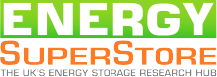 Short Project Proposal Form 2017: Redox Flow BatteriesProposals that are within the scope of the call (as determined by CAM-IES and SuperStore) will be assessed by a panel of independent members following an external review process.  Where appropriate, the proposers will have an opportunity to provide any clarification or further supporting information requested by the panel by email in advance of the assessment panel meeting.  If the proposal involves additional industrial sponsorship or support, letters of support from industry partners must be submitted with this application form. The assessment criteria are listed at https://www.energy.cam.ac.uk/cam-ies/rfb-callPlease adjust content fields as required (total application form content no longer than 6 pages). Application forms (and any letters of support from industry partners) must be submitted by email to Lata Sahonta sls55@cam.ac.uk by 9 am on Friday 13 October 2017.1. INVESTIGATORS2. PROJECT DESCRIPTION3. PROJECT OUTPUTS4. PROJECT RESOURCESAll project costs should be recorded below. Funding to other academic institutions is made on standard EPSRC grant terms, i.e. costs should be calculated on a FEC basis and EPSRC funding will be 80 % of FEC*This field was modified on 12 September 2017. It originally stated that Directly Allocated Staff and other Direct Costs are not available. This has been revised so that Directly Allocated Staff and other Direct Costs are available with this funding. The Directly Allocated Staff cost limits apply to CAM-IES co-investigator applicants only (CAM-IES co-investigators please contact Lata Sahonta for information on which direct costs are applicable)5. INDUSTRY SUPPORTPlease provide details of in-kind or direct support from any industry partners if applicable. Copies of letters of support from industry partners are required with this application form.PROJECT TITLEPROJECT TITLEACRONYMACRONYMPRINCIPAL INVESTIGATORADDRESSTELEMAILCO-INVESTIGATOR(S)EMAILTELINDUSTRIAL PARTNER(S) (if appropriate)CONTACT NAMEEMAILTELSTART DATEPROJECT DURATIONABSTRACTBriefly summarize the aims and expected outcomes in a manner suitable for a general audience. This abstract may be used by CAM-IES and SuperStore in publicity if the proposal is successful.PROJECT SUMMARY AND RESEARCH DESCRIPTIONDescribe the problem that the project would address and the impact it would have if successful. What are the main technical challenges and how would they be tackled? What is novel about your approach? (Include evidence that this this work is not already being addressed elsewhere.) INDUSTRIAL RELEVANCEWhy is the project of interest to the redox flow battery industry? Why is your approach better than the existing approach or other possible approaches?STRATEGIC FITHow is the project aligned with the objectives of CAM-IES and SuperStore? What is the potential for new collaborations with CAM-IES/SuperStore members?OPPORTUNITYBriefly describe clearly how this project will lead to future funding involving CAM-IES and SuperStore, and/or other UK initiatives and which funding sources you are targeting.RISKSWhat are the main risks to project success and how will these be mitigated? A risk register and mitigation table may be included as an attachment but is not essential.TRACK RECORDDescribe your previous successful research in this areaMILESTONES/DELIVERABLESDATES DUEPROJECT PLAN Briefly explain your proposed research programme.  A Gantt chart or relevant diagram can be attached to outline your programme (optional).TOTAL COST (100 % FEC)DIRECTLY INCURRED STAFF COSTSDIRECTLY INCURRED STAFF COSTSDIRECTLY INCURRED STAFF COSTSSTAFF NAME% FTEDURATIONCOSTSUBTOTAL DIRECTLY INCURRED STAFF COSTSSUBTOTAL DIRECTLY INCURRED STAFF COSTSSUBTOTAL DIRECTLY INCURRED STAFF COSTSTRAVEL AND SUBSISTENCETRAVEL AND SUBSISTENCETRAVEL AND SUBSISTENCECONSUMABLESCONSUMABLESCONSUMABLESSUBCONTRACTINGSUBCONTRACTINGSUBCONTRACTINGOTHEROTHEROTHERSUBTOTAL DIRECTLY INCURRED COSTSSUBTOTAL DIRECTLY INCURRED COSTSSUBTOTAL DIRECTLY INCURRED COSTSDIRECTLY ALLOCATED STAFF OR OTHER DIRECT COSTS *DIRECTLY ALLOCATED STAFF OR OTHER DIRECT COSTS *DIRECTLY ALLOCATED STAFF OR OTHER DIRECT COSTS *ESTATESESTATESESTATESINFRASTRUCTURE TECHNICIANSINFRASTRUCTURE TECHNICIANSINFRASTRUCTURE TECHNICIANSINDIRECT COSTSINDIRECT COSTSINDIRECT COSTSSUBTOTAL DIRECTLY ALLOCATED COSTSSUBTOTAL DIRECTLY ALLOCATED COSTSSUBTOTAL DIRECTLY ALLOCATED COSTSTOTAL BUDGET (100 % FEC)TOTAL BUDGET (100 % FEC)TOTAL BUDGET (100 % FEC)EPSRC FUNDING REQUESTED (80 % FEC)EPSRC FUNDING REQUESTED (80 % FEC)EPSRC FUNDING REQUESTED (80 % FEC)PARTNER 1PARTNER 2TOTALIN-KIND SUPPORTSTAFF TIMEIN-KIND SUPPORTTRAVEL AND SUBSISTENCEIN-KIND SUPPORTCONSUMABLESIN-KIND SUPPORTEQUIPMENT/FACILITIES ACCESSDIRECT SUPPORTDIRECT CASH FUNDINGDIRECT SUPPORTOTHER (PLEASE ADD DETAILS)TOTALJUSTIFICATION OF RESOURCESPlease provide a short justification for the resources requested in the table above and why this represents value for money